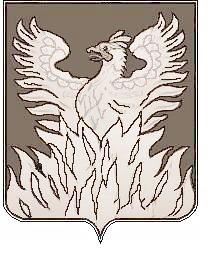 СОВЕТ  ДЕПУТАТОВмуниципального образования«Городское поселение Воскресенск»Воскресенского муниципального районаМосковской областиРЕШЕНИЕ                                  	от 			г. № 		Об утверждении Положения о Порядке проведения осмотра зданий, сооружений в целях оценки их технического состояния и надлежащеготехнического обслуживания на территории городского поселения Воскресенск Воскресенского муниципального района Московской области	Руководствуясь Градостроительным кодексом Российской Федерации, Жилищным кодексом Российской Федерации, Федеральным законом от 06.10.2003 №131-ФЗ «Об общих принципах организации местного самоуправления в Российской Федерации», Уставом муниципального образования «Городское поселение Воскресенск» Воскресенского муниципального района Московской области, Совет депутатов муниципального образования «Городское поселение Воскресенск» Воскресенского муниципального района Московской области решил:		1.  Утвердить Положение о Порядке проведения осмотра зданий, сооружений в целях оценки их технического состояния и надлежащего технического обслуживания на территории городского поселения Воскресенск Воскресенского муниципального района Московской области (прилагается).2. Утвердить состав Межведомственной комиссии по проведению осмотра зданий, сооружений и оценки их технического состояния и надлежащего технического обслуживания (прилагается).3. Возложить на отдел подготовки исходно-разрешительной документации управления архитектуры, градостроительства и муниципального контроля администрации полномочия по организации работы Межведомственной комиссии по проведению осмотра зданий, сооружений и оценки их технического состояния и надлежащего технического обслуживания.3. Отделу информационно-аналитической и организационной работы, взаимодействия с общественными организациями администрации опубликовать настоящее решение в районной газете «Наше Слово» и разместить на официальном сайте администрации городского поселения Воскресенск в сети «Интернет».4. Настоящее решение вступает в силу с момента его подписания.5. Контроль за исполнением настоящего решения возложить на председателя постоянной комиссии по коммунальному хозяйству, строительству, транспорту, связи, благоустройству и экологии Лащенова В.И. и заместителя главы администрации – начальника управления архитектуры, градостроительства и муниципального земельного контроля А.В.Князева.Председатель Совета депутатов городского поселения Воскресенск                                           		В.В. БормашовУтверждено Решением Совета депутатов  муниципального образования «Городское поселение Воскресенск» Воскресенского муниципального района Московской областиот 		2014 №		 ПОЛОЖЕНИЕО ПОРЯДКЕ ПРОВЕДЕНИЯ ОСМОТРА ЗДАНИЙ, СООРУЖЕНИЙ В ЦЕЛЯХ ОЦЕНКИ ИХ ТЕХНИЧЕСКОГО СОСТОЯНИЯ И НАДЛЕЖАЩЕГО ТЕХНИЧЕСКОГО ОБСЛУЖИВАНИЯ НА ТЕРРИТОРИИ ГОРОДСКОГО ПОСЕЛЕНИЯ ВОСКРЕСЕНСК ВОСКРЕСЕНСКОГО МУНИЦИПАЛЬНОГО РАЙОНА МОСКОВСКОЙ ОБЛАСТИI. Общие положенияПорядок проведения осмотра зданий, сооружений в целях оценки их технического состояния и надлежащего технического обслуживания (далее - Порядок) разработан в соответствии с Градостроительным кодексом Российской Федерации, Жилищным кодексом Российской Федерации, Федеральным законом от 6 октября 2003 г. N 131-ФЗ "Об общих принципах организации местного самоуправления в Российской Федерации", Уставом городского поселения Воскресенск Воскресенского муниципального района Московской области.Порядок устанавливает процедуру организации и проведения осмотра зданий, сооружений в целях оценки их технического состояния и надлежащего технического обслуживания в соответствии с требованиями технических регламентов к конструктивным и другим характеристикам надежности и безопасности объектов, требованиями проектной документации указанных объектов (далее - осмотр зданий, сооружений), обязанности специалистов структурных подразделений администрации городского поселения Воскресенск Воскресенского муниципального района Московской области при проведении осмотра зданий, сооружений.Действие настоящего Порядка распространяется на все эксплуатируемые здания и сооружения независимо от формы собственности, расположенные на территории городского поселения Воскресенск Воскресенского муниципального района Московской области (далее - поселение), за исключением случаев, если при эксплуатации таких зданий, сооружений федеральными законами предусмотрено осуществление государственного контроля (надзора).II. Организация и проведение осмотра зданий, сооружений1. Осмотр  зданий,  сооружений   проводится   при   поступлении  в  администрацию городского поселения Воскресенск Воскресенского муниципального района Московской области (далее - администрация) заявления физического или юридического лица о нарушении требований законодательства Российской Федерации к эксплуатации зданий, сооружений, о возникновении аварийных ситуаций в зданиях, сооружениях или возникновении угрозы разрушения зданий, сооружений.2. Собственник зданий, сооружений или лицо, которое владеет зданием, сооружением на ином законном основании (на праве аренды, хозяйственного ведения, оперативного управления и другое) в случае, если соответствующим договором, решением органа государственной власти или органа местного самоуправления установлена ответственность такого лица за эксплуатацию зданий, сооружений, либо привлекаемое собственником или таким лицом в целях обеспечения безопасной эксплуатации зданий, сооружений на основании договора физическое или юридическое лицо (далее - лицо, ответственное за эксплуатацию зданий, сооружений) уведомляются уполномоченным органом о проведении осмотра зданий, сооружений не позднее, чем за три рабочих дня до дня проведения осмотра здания, сооружения.3. В  случае  поступления  заявления  о  возникновении аварийных ситуаций в зданиях, сооружениях, или возникновении угрозы разрушения зданий, сооружений, заявитель и лицо, ответственное за эксплуатацию зданий, сооружений уведомляются о проведении осмотра зданий, сооружений незамедлительно с момента регистрации заявления любым доступным способом.Осмотр зданий, сооружений проводится в целях оценки их технического состояния и надлежащего технического обслуживания в соответствии с требованиями технических регламентов к конструктивным и другим характеристикам надежности и безопасности объектов, требованиями проектной документации указанных объектов.Осмотр  зданий,  сооружений  и  оценка  технического  состояния  и  надлежащего технического обслуживания зданий и сооружений возлагается на Межведомственную комиссию по проведению мероприятий по осмотру зданий, сооружений и оценки их технического состояния и надлежащего технического обслуживания, (далее - комиссия).       Состав комиссии утвержден решением Совета депутатов муниципального образования «Городское поселение Воскресенск» Воскресенского муниципального района Московской области.	Межведомственная комиссия, в случае необходимости, вправе привлекать к осмотру зданий, сооружений представителей проектных и экспертных организаций. Комиссия осуществляет осмотр зданий, сооружений и оценку технического состояния и надлежащего технического обслуживания зданий, сооружений в соответствии с требованиями Технического регламента о безопасности зданий и сооружений.Мероприятия по осмотру зданий, сооружений включают в себя:- выезд на объект осмотра;- ознакомление  с  журналом  эксплуатации  здания, сооружения, в  который  вносятся сведения о датах и результатах проведенных осмотров, контрольных проверок и мониторинга оснований здания, сооружения, строительных конструкций, систем инженерно-технического  обеспечения, их элементов, о выполненных работах по техническому обслуживанию здания, сооружения, о проведении текущего ремонта здания, сооружения, о датах и содержании выданных комиссией предписаний об устранении выявленных в процессе эксплуатации здания, сооружения нарушений, сведений об устранении этих нарушений. Обязанность по ведению журнала здания, сооружения возложена на собственника здания или лицо, ответственное за эксплуатацию здания, сооружения, если иное не предусмотрено федеральным законом.- проведение  визуального  обследования  конструкций ( с фотофиксацией  видимых дефектов), изучение сведений об осматриваемом объекте (время строительства, сроки эксплуатации), общей характеристики объемно-планировочного и конструктивного решений и систем инженерного оборудования, при необходимости производятся обмерочные работы,  необходимые для оценки технического состояния и надлежащего технического обслуживания зданий, сооружений;	- составление акта осмотра;	- выдача рекомендаций.Срок проведения осмотра зданий, сооружений составляет не более 20 дней со дня регистрации заявления, а в случае поступления заявления о возникновении аварийных ситуаций в зданиях, сооружениях или возникновении угрозы разрушения зданий, сооружений - не более 24 часов с момента регистрации заявления.По  результатам  осмотра  зданий,  сооружений  составляется  акт  осмотра зданий, сооружений (Приложение №1) к Порядку (далее - акт осмотра), а в случае поступления заявления о возникновении аварийных ситуаций в зданиях, сооружениях или возникновении угрозы разрушения зданий, сооружений - акт осмотра зданий, сооружений при аварийных ситуациях или угрозе разрушения (Приложение №2). К акту осмотра прикладываются материалы фотофиксации осматриваемого зданий, сооружений и иные материалы, оформленные в ходе осмотра зданий, сооружений.По результатам проведения оценки технического состояния и надлежащего технического обслуживания зданий, сооружений комиссией принимается одно из следующих решений: - о  соответствии  технического  состояния  и  технического  обслуживания зданий, сооружений требованиям технических регламентов и проектной документации зданий, сооружений; - о  несоответствии  технического  состояния и технического обслуживания зданий, сооружений требованиям технических регламентов и проектной документации зданий, сооружений.В  случае  выявления  при  проведении  осмотра зданий,  сооружений  нарушений требований технических регламентов к конструктивным и другим характеристикам надежности и безопасности объектов, требований проектной документации указанных объектов в акте осмотра излагаются рекомендации о мерах по устранению выявленных нарушений.Акт осмотра подписывается председателем и членами комиссии, осуществившими проведение осмотра зданий, сооружений, а также экспертами, представителями экспертных и иных организаций, в случае их привлечения к проведению осмотра зданий, сооружений и удостоверяется печатью администрации.Акт осмотра составляется в трёх экземплярах, имеющих одинаковую силу:- один экземпляр акта осмотра вручается заявителю под роспись или направляется заказным почтовым отправлением с уведомлением о вручении в течение трёх дней со дня его подписания. - второй экземпляр акта осмотра вручается собственнику или лицу, ответственному за эксплуатацию зданий, сооружений под роспись или направляется заказным почтовым отправлением с уведомлением о вручении в течение трёх дней со дня его подписания. В случае проведения осмотра зданий, сооружений на основании заявления о возникновении аварийных ситуаций в зданиях, сооружениях или возникновения угрозы разрушения зданий, сооружений - вручается собственнику или лицу, ответственному за эксплуатацию зданий, сооружений под роспись в день проведения осмотра зданий, сооружений любым доступным способом.- третий экземпляр хранится в архиве администрации. В   случае   выявления   нарушений   требований   технических  регламентов  к конструктивным и другим характеристикам надежности и безопасности объектов,  администрация направляет копию акта осмотра в течение трех дней со дня его подписания в орган, должностному лицу, в компетенцию которых входит решение вопроса о привлечении к ответственности лица, совершившего такое нарушение.Сведения  о проведенном  осмотре  зданий,  сооружений  вносятся в журнал учета осмотров зданий, сооружений, который ведется администрацией по форме, включающей: порядковый номер; номер и дату проведения осмотра; наименование объекта; наименование собственника объекта; место нахождения осматриваемого здания, сооружения; описание выявленных недостатков; дату и отметку в получении (Приложение №3).Журнал учета осмотров зданий, сооружений должен быть прошит, пронумерован и удостоверен печатью администрации.Осмотр зданий и сооружений Межведомственной комиссией не проводится, если при эксплуатации зданий, сооружений осуществляется государственный контроль (надзор) в соответствии с федеральными законами.В этом случае заявление о нарушении требований законодательства Российской Федерации к эксплуатации зданий, сооружений направляется в орган, осуществляющий в соответствии с федеральным законодательством государственный контроль (надзор)  эксплуатации зданий, сооружений в течение семи дней со дня регистрации заявления.Заявителю направляется письменное уведомление об отказе в проведении осмотра зданий, сооружений и о направлении заявления для рассмотрения в орган, осуществляющий в соответствии с федеральным законодательством государственный контроль (надзор)  эксплуатации зданий, сооружений в течение семи дней со дня регистрации заявления.В случае поступления заявления о возникновении аварийных ситуаций в зданиях, сооружениях или возникновении угрозы разрушения зданий, сооружений, администрация незамедлительно, в течение 24 часов с момента регистрации заявления, направляет заявление в орган, осуществляющий в соответствии с федеральным законодательством государственный контроль (надзор)  эксплуатации зданий, сооружений. В то  же  время,  администрация,  вне   зависимости  от  наличия   обстоятельств, перечисленных в пункте 17 настоящего Порядка, организует и проводит мероприятия по предупреждению и ликвидации последствий чрезвычайной ситуации в соответствии с законодательством.III. Обязанности специалистов структурных подразделенийадминистрации при проведении осмотра зданий, сооруженийСпециалисты структурных подразделений администрации, являющиеся членами комиссии, при проведении осмотра зданий, сооружений обязаны:1. Соблюдать   законодательство,   муниципальные   правовые   акты   городского поселения Воскресенск, права и законные интересы физических и юридических лиц при проведении осмотра зданий, сооружений.2. Соблюдать   сроки   проведения   осмотра   зданий,   сооружений, установленные настоящим Порядком.3.  Проводить   осмотр   зданий,   сооружений   при   предъявлении   служебных удостоверений.  4. Соблюдать правила техники безопасности при проведении осмотра зданий, сооружений, предусмотренные ведомственными строительными нормами ВСН 48-86 (р) «Правила безопасности при проведении обследований жилых зданий».При проведении осмотра зданий, сооружений не допускается:- подниматься и спускаться по пожарным лестницам; - производить обследование конструкций на высоте в помещениях зданий, находящихся в аварийном состоянии, не имеющих лестниц, перекрытий, подмостей, настилов, стремянок и ограждений;- подниматься и спускаться, по лестницам, не имеющим ограждений или проходящим около открытых проемов в стенах;- подниматься и спускаться по обледенелым или заснеженным лестницам;- подниматься или спускаться по элементам каркаса здания, находящегося в аварийном состоянии;- высовываться в проемы, вставать на подоконники при открытых проемах, выходить на наружные пояски, карнизы, балконы без ограждений;- вставать на пораженные гнилью строительные конструкции или ходить по ним;	- выходить на крышу;- находиться  без соответствующих защитных средств в помещениях с вредными для здоровья условиями;- самовольно открывать и спускаться в какие-либо емкости, колодцы, смотровые канавы.      5. Не   препятствовать   заявителю,   собственнику   или   лицу,   ответственному за эксплуатацию зданий, сооружений, их уполномоченным представителям присутствовать при проведении осмотра зданий, сооружений и давать разъяснения по вопросам, относящимся к предмету осмотра зданий, сооружений.           6.  Предоставлять   заявителю,   собственнику   или   лицу,   ответственному   за эксплуатацию зданий, сооружений, их уполномоченным представителям, информацию и документы, относящиеся к предмету осмотра зданий, сооружений.Утвержден Решением Совета депутатов муниципального образования «Городское поселение Воскресенск» Воскресенского муниципального района Московской области  от «___»_________2014г. №_____СОСТАВМежведомственной комиссии по проведению осмотра зданий, сооружений на предмет их технического состояния и надлежащего технического обслуживания на территории городского поселения ВоскресенскПредседатель комиссии:Князев А. В.  - 		Заместитель главы администрации – начальникуправления архитектуры, градостроительства и муниципального контроля	Заместитель председателя комиссии:Борисов С. П. - 	Заместитель начальника управления архитектуры, градостроительства и муниципального контроля-	начальник отдела подготовки исходно-разрешительной документацииСекретарь комиссии:Ушакова М. Г. - 	Эксперт отдела подготовки исходно-разрешительной документации управления архитектуры, градостроительства и муниципального контроля	Члены комиссии:Кемпи Ю. В. -	Начальник юридического отдела Жукова О. С. -	Начальник отдела городского хозяйства	Представитель ТО №18 ГУ Административно-технического надзора Московской области (по согласованию)	Представитель Территориального отдела №15 Главгосстройнадзора Московской области (по согласованию)Приложение 1Утвержден Решением Совета депутатов муниципального образования «Городское поселение Воскресенск» Воскресенского муниципального района Московской области  от «___»_________2014г. №_____АКТ ОСМОТРА ЗДАНИЯ (СООРУЖЕНИЯ)г. Воскресенск         "___" _______ г.Название здания (сооружения) ___________________________________________Адрес __________________________________________________________________Владелец (балансодержатель) ____________________________________________Пользователи (наниматели, арендаторы) __________________________________Год постройки __________________________________________________________Материал стен __________________________________________________________Этажность ______________________________________________________________Наличие подвала ________________________________________________________Результаты осмотра здания (сооружения) и заключение комиссии:Комиссия в составе -Председателя ______________________________________________________________Членов комиссии:____________________________________________________________________________________________________________________________________________________________________________________________________________________________________________________________________________________________Представители:_____________________________________________________________________________________________________________________________________________________________________________________________________________________,произвела осмотр __________________________________________________________наименование здания (сооружения)по вышеуказанному адресу.В ходе общего внешнего осмотра произведено:_______________________________________________________________________Выводы и рекомендации:_______________________________________________________________________________________________________________________________________________________________________________________________________________________Подписи:Председатель комиссииЧлены комиссииПриложение 2Утвержден Решением Совета депутатов муниципального образования «Городское поселение Воскресенск» Воскресенского муниципального района Московской области от «___»________2014г. №______АКТ ОСМОТРА ЗДАНИЙ (СООРУЖЕНИЙ) ПРИ АВАРИЙНЫХ СИТУАЦИЯХИЛИ УГРОЗЕ РАЗРУШЕНИЯг. Воскресенск  "__" 		 г.Название зданий (сооружений) ______________________________________________Адрес _____________________________________________________________________Владелец (балансодержатель) _______________________________________________Материал стен _____________________________________________________________Этажность _________________________________________________________________Характер и дата неблагоприятных воздействий _______________________________Результаты  осмотра зданий (сооружений) и заключение комиссии:Комиссия в составе -Председатель комиссии _____________________________________________________Члены комиссии ____________________________________________________________	_______________________________________________________________________Представители _____________________________________________________________произвела осмотр _______________________________, пострадавших в результатенаименование зданий (сооружений)_______________________________________________________________________Краткое описание последствий неблагоприятных воздействий:______________________________________________________________________________________________________________________________________________Характеристика  состояния   здания   (сооружения)   после   неблагоприятныхвоздействий ______________________________________________________________________________________________________________________________________Сведения  о   мерах   по   предотвращению развития разрушительных  явлений,принятых сразу после неблагоприятных воздействий _________________________________________________________________________________________________Рекомендации   по   ликвидации   последствий  неблагоприятных  воздействий,сроки и исполнители ______________________________________________________________________________________________________________________________Подписи:Председатель комиссииЧлены комиссииПриложение 3Утвержден Решением Совета депутатов муниципального образования «Городское поселение Воскресенск» Воскресенского муниципального района Московской области от «___»________2014г. №______ЖУРНАЛУЧЕТА ОСМОТРОВ ЗДАНИЙ, СООРУЖЕНИЙ, НАХОДЯЩИХСЯ В ЭКСПЛУАТАЦИИИ НА ТЕРРИТОРИИ ГОРОДСКОГО ПОСЕЛЕНИЯ ВОСКРЕСЕНСК ВОСКРЕСЕНСКОГО МУНИЦИПАЛЬНОГО РАЙОНА МОСКОВСКОЙ ОБЛАСТИN п/пНаименование конструкций,   оборудования и устройств    Оценка   состояния, описание  дефектов  Перечень необходимыхи рекомендуемых   работ, сроки и   исполнители     1  2               3     4               1  2  3  4  5  6  7  8  9  10  11  12  13  14  15  16  17  18  19  20  21  22  23  24  Благоустройство                 Наружные сети и колодцы         Фундаменты (подвал)             Несущие стены (колонны)         Перегородки                     Балки (фермы)                   Перекрытия                      Лестницы                        Полы                            Проемы (окна, двери, ворота)    Кровля                          Наружная отделка                а) архитектурные детали         б) водоотводящие устройства     Внутренняя отделка              Центральное отопление           Местное отопление               Санитарно-технические устройстваГазоснабжение                   Вентиляция                      Мусоропровод                    Лифты                           Энергоснабжение, освещение      Технологическое оборудование    Встроенные помещения            _____________________________ _____________________________№ п/пОснование проведения осмотраНаименование объектаСобственник объектаАдрес объекта№  дата акта осмотраОписание выявленных недостатковСрок устраненияОтметка и дата  полученияОтметка о выполнении